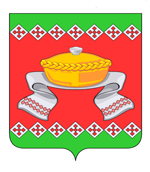 РОССИЙСКАЯ   ФЕДЕРАЦИЯОРЛОВСКАЯ   ОБЛАСТЬАДМИНИСТРАЦИЯ   СОСКОВСКОГО   РАЙОНАПОСТАНОВЛЕНИЕ   с. СосковоНа основании статьи 13 Жилищного кодекса Российской Федерации  Постановления Правительства РФ от 28 января 2006 г. N 47 "Об утверждении Положения о признании помещения жилым помещением, жилого помещения непригодным для проживания, многоквартирного дома аварийным и подлежащим сносу или реконструкции, садового дома жилым домом и жилого дома садовым домом", Администрация Сосковского районаПОСТАНОВЛЯЕТ: 1. Постановление администрации Сосковского района от 29.09.2016 г.                № 164 «Об утверждении Положения о порядке признания помещения жилым помещением, жилого помещения непригодным для проживания и многоквартирного дома аварийным и подлежащим сносу или реконструкции муниципального жилищного фонда Сосковского района Орловской области» отменить.2. Настоящее постановление  подлежит опубликованию  в «Информационном Вестнике Сосковского района» и размещению на официальном сайте Администрации Сосковского района.3. Контроль за исполнением данного постановления возложить на первого заместителя Главы Администрации Сосковского района В. С. Агеева.Глава района                                                                                            Р. М. Силкин29 апреля 2020 г.                                                                                            № 38Об отмене Постановления администрации Сосковского района от 29.09.2016 № 164 «Об утверждении Положения о порядке признания помещения жилым помещением, жилого помещения непригодным для проживания и многоквартирного дома аварийным и подлежащим сносу или реконструкции муниципального жилищного фонда Сосковского района Орловской области»